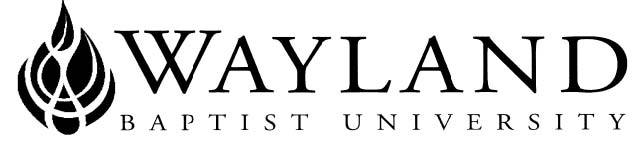 VIRTUAL CAMPUSSCHOOL OF BUSINESSSYLLABUSMission:  Wayland Baptist University exists to educate students in an academically challenging, learning-focused and distinctively Christian environment for professional success and service to God and humankind.Course:  BUAD 5315 vc01, Legal Environment	Term: fall 2017 (August 21 – November 4)Instructor: Dr. Richard E. BoyerOffice Phone Number and WBU Email Address:  (520) 335 - 6508 and boyerr@wbu.eduOffice Hours, Building, and Location: 8 am – 5 pm (Arizona); Virtual Campus onlineClass Meeting Time and Location: N/A – Virtual Campus online via BlackboardCatalog Description:  Overview of "black letter law" in traditional topics of constitutional law, criminal law, property law, procedural law, international law, torts, contracts, commercial transactions, business organizations, employee and labor relations, employment law, globalization implications, and government regulations.Prerequisites: NoneRequired Text:Optional Materials: Pocket Guide to APA Style by Robert Perrin (3rd Ed.) WADSWORTH/CENGAGEOutcome Competencies: Develop a basic understanding and interest in not only the legal process but also the structure of our current legal system. At the conclusion of this course, students will be able to describe the different levels and types of courts, both state and federal, located in Hawaii, California, and Washington D.C.;Develop an appreciation for the fundamentals of legal research, learn methods of legal reasoning and analysis, then apply these skills to in-class case law readings;Become familiar with the fundamental terminology and concepts of Constitutional law, contracts, sales, torts, agency, wills, trusts, property, administrative law, the basic business organizations, intellectual property, and cyber-law;Know the process for establishing a business organization and actually go through the formalities of setting up a specific type of business to accommodate e-commerce activities;Develop/craft a persuasive argument, pro or con, regarding the government’s (state or federal) regulation of private business.Attendance Requirements: Students are expected to participate in all required instructional activities in their courses. Online courses are no different in this regard and student “attendance” in this online course is defined as “weekly participation and attendance (WPA),” which means each student is required to log into the course and spend at least .2 (12 minutes) in the course every week of the 11 week term to avoid being marked absent. The WPA requirement is in addition to and separate from working on and receiving credit for completing course assignments. The WPA will be checked weekly and any student who does not spend at least .2 (12 minutes) in the course for the week being checked will be marked absent for that week. It is the student’s responsibility who has been marked absent, but in fact was not absent to email me within of 3 days of being notified of the absence and state the date and the approximate time that they were in the course and where they spent the time in the course. Any student absent 25% or more; that is marked absent for three (3) or more weeks during the eleven (11) week term, as a general rule will receive an “F” in the course, regardless of their academic standing. The foregoing WPA policy is considered to be part of the university’s attendance policy.Plagiarism and Academic Dishonesty: Wayland Baptist University observes a zero tolerance policy regarding academic dishonesty. Per university policy as described in the academic catalog, all cases of academic dishonesty will be reported and second offenses will result in suspension from the university.3Disability Statement: “In compliance with the Americans with Disabilities Act of 1990 (ADA), it is the policy of Wayland Baptist University that no otherwise qualified person with a disability be excluded from participation in, be denied the benefits of, or be subject to discrimination under any educational program or activity in the university. The Coordinator of Counseling Services serves as the coordinator of students with a disability and should be contacted concerning accommodation requests at (806) 291- 3765. Documentation of a disability must accompany any request for accommodations.”Course Requirements and Grading Criteria:Students shall have protection through orderly procedures against prejudices or capricious academic evaluation. A student who believes that he or she has not been held to realistic academic standards, just evaluation procedures, or appropriate grading, may appeal the final grade given in the course by using the student grade appeal process described in the Academic Catalog.  Appeals  may  not  be  made  for  advanced  placement  examinations  or  course  bypass examinations. Appeals are limited to the final course grade, which may be upheld, raised, or lowered at any stage of the appeal process. Any recommendation to lower a course grade must be submitted through the Executive Vice President/Provost to the Faculty Assembly Grade Appeals Committee for review and approval. The Faculty Assembly Grade Appeals Committee may instruct that the course grade be upheld, raised, or lowered to a more proper evaluation. Tentative Schedule: (Calendar, Topics, Assignments):August 21 – September 10	Unit IUnit I is review of basic legal principles typical covered in ungraduated business law coursesReading: PART I Ch. 1 – 6, PART II Ch. 7 – 12 and PART III Ch. 13 – 20Bio: post on the Bio Board introducing student to classmates by August 27th    Current Event Analysis (CEA): Submit on Unit I Graduate CEA Discussion Board. Pre-Critical Book Analysis (PreCBA): Select book for CBA and submit CBA title page in preparation for CBA assignment in Unit III Quiz I: Complete by the end of Unit ISeptember 2 – 4 Labor Day} no assignments due; students may work on the course at their option.September 11 – September 24 	Unit IIReading: PART IV Ch. 21 – 23, and PART V Ch. V Ch. 24 -27Business Organization assignment (BOa): submit by end of Unit II Quiz: Complete by the end of Unit II.September 25 – October 15	Unit IIIReading: PART VI Ch. 28 – 32, PART VII Ch. 33- 36, and PART VIII Ch. 37 - 39Quiz: Complete by the end of Unit IIICritical Book Review: Submit by the end of Unit III. October 16 – October 28	Unit IVReading: PART IX Ch. 40 – 44 and PART X Ch. 45 – 46Government Regulation assignment (GRa) – submit by end of Unit IV.Quiz: Complete by the end of Unit IV.October 28 – November 4	Unit VCourse Final Exam: Complete end-of-course traditional final exam by the end of Unit V.The syllabus may be revised - in the future to make adjustments for unforeseen circumstances as deemed necessary by the instructor. Notice of revisions will be posted as an announcement in the course on Blackboard.  BUSINESS LAWJ. F. Morgan5th2015BVT Publishing978-1-62751-346-3Subject of EvaluationPercentage PointsCourse GradePercentageCurrent Event Analysis (CEA)20%100A90 - 100PreCBA and CBA20%100B80 -89Business Organization assignment (Boa)10%50C70 -79Government Regulation assignment (GRa)10%50 D60 -69Quizzes20%100FBelow 60Final Exam20%100IIncompleteTotals100%500